BZP-6.271.1.21.2020.AP		       	                                        	 Koszalin, dn. 16.07.2020 r.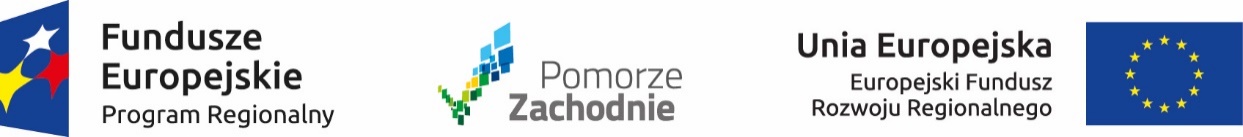 Do Wykonawców biorących udział w postępowaniu o udzielenie zamówienia publicznego prowadzonego w trybie przetargu nieograniczonego na: Wykonanie i dostawę materiałów reklamowych w ramach projektu pn. „Inwestycje w zintegrowaną infrastrukturę związaną                            z transportem niskoemisyjnym na terenie Koszalina”Zapytania i odpowiedzi 5,6 do SIWZZamawiający Gmina Miasto Koszalin – Urząd Miejski działając w oparciu o art. 38 ust. 1 i ust. 2 ustawy z dnia 29 stycznia 2004 r. Prawo zamówień publicznych (t.j. Dz.U. z 2019 r., poz. 1843) informuje, iż w przedmiotowym postępowaniu wpłynęły następujące zapytania do specyfikacji istotnych warunków zamówienia, na które udziela odpowiedzi:Pytanie nr 1Pozycja nr 7 . Jakiej długości ma być nadruk na opasce odblaskowej- do 14 cm czy powyżej 14 cm
Odpowiedź na pytanie nr 1Długość nadruku powinna być proporcjonalna do wielkości opaski oraz opisanej wysokości nadruku. Pytanie nr 2Pozycja nr 9. Aktualnie na rynku nie jest dostępny worek w kolorze granatowym zgodny ze specyfikacją. Dostępny jest kolor niebieski oraz żółty odblaskowy.Czy Zamawiający dopuszcza np. worek w kolorze żółty?Odpowiedź na pytanie nr 2Worek musi być w kolorze granatowym.Pytanie nr 3Pozycja 5 – Brelok metalowy do kluczy – Czy Zamawiający dopuszcza zmianę metody znakowania na opakowaniu jednostkowym na nalepkę? Opakowanie jest błyszczące i nadruk na nim nie będzie się dobrze prezentował.Odpowiedź na pytanie nr 3Zamawiający nie dopuszcza zmiany metody znakowania na nalepkę. wz. Prezydenta Miasta Zastępca Prezydenta    Andrzej KierzekPromocja projektu "Inwestycje w zintegrowaną infrastrukturę związaną z transportem niskoemisyjnym na terenie Koszalina" jest współfinansowana ze środków Europejskiego Funduszu Rozwoju Regionalnego w ramach Regionalnego Programu Operacyjnego Województwa Zachodniopomorskiego 2014-2020